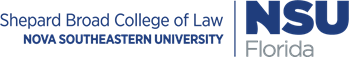 NONCLASSROOM CREDITTransactional Law Competition Student Name ________________________	Date _________________NSU ID #        N ________________________	Term ________________The advising professor is responsible for completing the number of credits a student will earn for the activity.                                                                                                                                                          LAW 1829                                      LAW 1830Student’s Position                                    Competition Team                      Practice Team                                                                                              (0-2 cr)                                      (0-1 cr)                             Credit(s) Awarded       	                         _____                           _____             	                           Maximum Graduation Credit for Non-Classroom Academic Activities: Non-Classroom Academic Activities include: (1) credit hours earned through field placements and other study outside of the classroom; (2) credit hours earned in another department, school, or college of the university with which the College of Law is affiliated, or at another institution of higher learning; (3) credit hours earned for participation in co-curricular activities including but not limited to law review, journals, moot court, and trial competition: and (4) credit hours earned by participation in studies or activities in a country outside the United States for studies or activities that are not law-related. Students may count no more than 9 credit hours earned for participation in co-curricular activities and no more than 2 credits earned for Supervised Research and Writing toward their graduation requirements.Students may not exceed the maximum credits for their division with the addition of these credits.Maximum credits:  full-time division – 18; part-time division – 12Student’s Signature        _________________________    Advising Professor’s Signature   ___________________________Rules for Clinic Students: YES 󠄣󠄣 󠄢 󠄢 󠄢NO 󠄣󠄣 Student participating in a clinic;          If yes, Advising Professor’s signature is requiredConcurrent Enrollment in Clinics/Field Placements, Academic Courses, and Co-Curricular Activities: “Students must notify the clinical faculty member of their intended schedule and complete an intended plan to be kept on file at the clinical offices that ensures a schedule that allows all clinical obligations to be properly fulfilled. Any deviations or changes from the plan must be approved. A student who wishes to enroll in a co-curricular activity during a clinical/field placement semester or summer term must notify both the clinic/field placement director and the faculty advisor or faculty coach for the activity”.             Clinic Faculty Director ___________________________________                 Advising Professor ________________________Name of Clinic __________________________________________Assistant Dean for Clinical Programs _______________________                  Date ________________________This form must be submitted to the Office of Student Services either during the regular registration period or no later than the end of the Drop/Add period to receive credit. 